Your recent request for information is replicated below, together with our response.I would like to formally request a breakdown of incidents which have required attendance of Police Scotland staff to the Carmyle/Westburn Viaduct across the River Clyde in Glasgow/Cambuslang. This piece of infrastructure can be viewed from SFRS HQ at Cambuslang. I would like the information from 1st Jan 2009 until the present day. Examples of this could be, and not limited to, Number of breach of the peace Number of youth disorder Number of under age drinking incidents Number of incidents where people have been considering harming themselvesI can advise there have been 0 recorded attended incidents for the location above and dates requested. If you require any further assistance please contact us quoting the reference above.You can request a review of this response within the next 40 working days by email or by letter (Information Management - FOI, Police Scotland, Clyde Gateway, 2 French Street, Dalmarnock, G40 4EH).  Requests must include the reason for your dissatisfaction.If you remain dissatisfied following our review response, you can appeal to the Office of the Scottish Information Commissioner (OSIC) within 6 months - online, by email or by letter (OSIC, Kinburn Castle, Doubledykes Road, St Andrews, KY16 9DS).Following an OSIC appeal, you can appeal to the Court of Session on a point of law only. This response will be added to our Disclosure Log in seven days' time.Every effort has been taken to ensure our response is as accessible as possible. If you require this response to be provided in an alternative format, please let us know.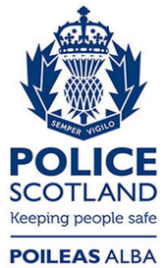 Freedom of Information ResponseOur reference:  FOI 23-1101Responded to:  24 May 2023